NFWI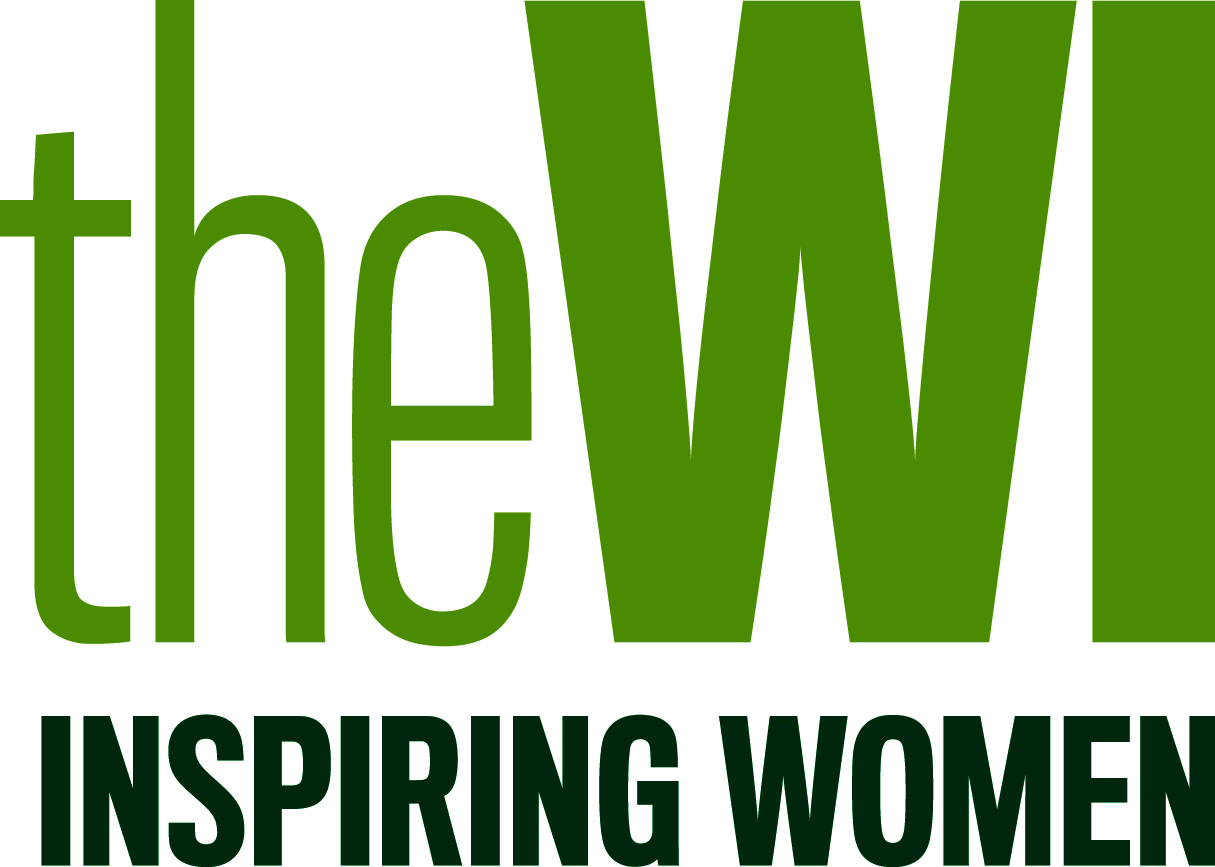 Resolution submission formPlease ensure that you have read the resolutions guidance notes before completing your submission form. You can download this from My WI, at https://www.thewi.org.uk/campaigns/resolutions-and-mandates  or contact the NFWI Public Affairs team. This form can also be completed online at: www.thewi.org.uk/campaigns/resolutions-form The completed form must reach the Public Affairs Department at the NFWI by 13th September 2019. Resolutions received after this deadline will NOT be accepted. Submission forms can be sent by email to pa@nfwi.org.uk or posted to NFWI, 104 New Kings Road, London, SW6 4LY.Details of WI or federation submitting this resolutionWI:_________________________________________________________________________Federation: ___________________________________________________________________This resolution was agreed at a meeting held on (date):______________________________________Contact name and position:_________________________________________________________Contact details: Email_____________________________________________________________Phone Number_________________ Postal Address______________________________________ ____________________________________________________________________________ Name of proposer who will speak at the Annual Meeting: ____________________________________Title of resolution: ______________________________________________________________________________________________________________________________________________________________________________________________________Wording of resolution: ____________________________________________________________________________________________________________________________________________________________________________________________________________________________________________________________________________________________________________________________________________________________________________________________________________NB. The NFWI may amend the title and/or wording to make it clearer and/or easier to achieve. The NFWI will consult the proposing WI about any proposed amendments.The Federation Resolutions Co-ordinator (FRC) or Federation representative (Federation Chairman or Treasurer) has seen the above resolution and the format approved. (Signature of FRC or other federation representative)Name:                                                                      ________Position:___________________________                                                                                Signed:                                                                                            Date: _____________________ 

Please use additional sheet(s) if necessaryTHE ISSUEWhat is the problem addressed by your resolution? Who is affected and how are they affected? Is it topical and timely? Does it fit with current areas of public interest?Is it appropriate? Does it fit with the WI’s charitable objects, our history and ethos?OBJECTIVESIf the resolution is successful, what do you hope a campaign will achieve? Is it targeted and achievable? Does the resolution have a clear and realistic objective? POTENTIALDoes your resolution have partnership potential? How can the NFWI’s work add value to the work of other organisations? Will the WI gain positive media coverage from campaigning on this issue? 